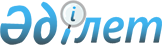 Аудандық мәслихаттың 2016 жылғы 26 желтоқсандағы №6/116 "2017-2019 жылдарға арналған аудандық бюджет туралы" шешіміне өзгерістер енгізу туралыМаңғыстау облысы Мұнайлы аудандық мәслихатының 2017 жылғы 12 мамырдағы № 9/147 шешімі. Маңғыстау облысы Әділет департаментінде 2017 жылғы 30 мамырда № 3363 болып тіркелді
      РҚАО-ның ескертпесі.

      Құжаттың мәтінінде түпнұсқаның пунктуациясы мен орфографиясы сақталған.
      Қазақстан Республикасының 2008 жылғы 4 желтоқсандағы Бюджет кодексінің 106 бабының 4 тармағына және Қазақстан Республикасының 2001 жылғы 23 қаңтардағы "Қазақстан Республикасындағы жергілікті мемлекеттік басқару және өзін-өзі басқару туралы" Заңына сәйкес, Мұнайлы аудандық мәслихаты ШЕШІМ ҚАБЫЛДАДЫ:
      1. Аудандық мәслихаттың 2016 жылғы 26 желтоқсандағы № 6/116 "2017-2019 жылдарға арналған аудандық бюджет туралы" (нормативтік құқықтық актілерді мемлекеттік тіркеу Тізілімінде № 3237 болып тіркелген, 2017 жылғы 13 қаңтарда № 2-3 (611-612) "Мұнайлы" газетінде жарияланған) шешіміне мынадай өзгерістер енгізілсін:
      көрсетілген шешімнің 1 және 6 қосымшалары осы шешімнің 1 және 2 қосымшаларына сәйкес жаңа редакцияда жазылсын. 
      2. Осы шешімнің орындалуын бақылау аудандық бюджет комиссиясына жүктелсін (комиссия төрағасы Б. Сүлейменов). 
      3. Мұнайлы аудандық мәслихатының аппарат басшысы (А. Жанбуршина) осы шешімнің әділет органдарында мемлекеттік тіркелуін, Қазақстан Республикасы нормативтік құқықтық актілерінің эталондық бақылау банкінде және бұқаралық ақпарат құралдарында оның ресми жариялануын қамтамасыз етсін.
      4. Осы шешім 2017 жылдың 1 қаңтарынан бастап қолданысқа енгізіледі.
      "КЕЛІСІЛДІ"
      "Мұнайлы аудандық экономика 
      және қаржы бөлімі" 
      мемлекеттік мекемесі басшысының 
      уақытша міндетін атқарушы
      А. Көшекбаева
      15 мамыр 2017 жыл 2017 жылға арналған аудандық бюджет 2017 жылға арналған әрбір ауылдың, ауылдық округтің бюджеттік бағдарламаларының тізбесі
					© 2012. Қазақстан Республикасы Әділет министрлігінің «Қазақстан Республикасының Заңнама және құқықтық ақпарат институты» ШЖҚ РМК
				
      Сессия төрағасы

Ю.Нокеров

      Мәслихат хатшысының

      міндетін уақытша атқарушы

Қ.Ильясов
Мұнайлы аудандық мәслихатының 2017 жылғы 12 мамырдағы №9/147 шешіміне 1 қосымша
Санаты
Сыныбы
Сыныбы
Ішкі сыныбы
Атауы
Сомасы,

мың теңге
Сомасы,

мың теңге
1
1
1
1
2
3
3
1. К І Р І С Т Е Р
15 931 646
15 931 646
1
Салықтық түсімдер
4 402 994
4 402 994
01
Табыс салығы
1 557 725
1 557 725
2
2
Жеке табыс салығы
1 557 725
1 557 725
03
Әлеуметтік салық
1 220 962
1 220 962
1
1
Әлеуметтік салық
1 220 962
1 220 962
04
Меншікке салынатын салықтар
1 506 519
1 506 519
1
1
Мүлікке салынатын салықтар
1 389 542
1 389 542
3
3
Жер салығы
11 234
11 234
4
4
Көлік құралдарына салынатын салық
105 431
105 431
5
5
Бірыңғай жер салығы
312
312
05
Тауарларға, жұмыстарға және қызметтерге салынатын iшкi салықтар
98 225
98 225
2
2
Акциздер
7 490
7 490
3
3
Табиғи және басқа да ресурстарды пайдаланғаны үшiн түсетiн түсiмдер
27 208
27 208
4
4
Кәсіпкерлік және кәсіби қызметті жүргізгені үшін алынатын алымдар
63 521
63 521
5
5
Ойын бизнесіне салық
6
6
07
Басқа да салықтар
27
27
1
1
Басқа да салықтар
27
27
08
Заңдық маңызы бар әрекеттерді жасағаны және (немесе) оған уәкілеттігі бар мемлекеттік органдар немесе лауазымды адамдар құжаттар бергені үшін алынатын міндетті төлемдер
19 536
19 536
1
1
Мемлекеттік баж
19 536
19 536
2
Салықтық емес түсiмдер
33 739
33 739
01
Мемлекеттік меншіктен түсетін кірістер
16 562
16 562
1
1
Мемлекеттік кәсіпорындардың таза кірісі бөлігінің түсімдері
45
45
5
5
Мемлекет меншігіндегі мүлікті жалға беруден түсетін кірістер
14 471
14 471
7
7
Мамандандырылған ұйымдарға жергілікті бюджеттен берілген бюджеттік кредиттер бойынша сыйақылар
2 046
2 046
04
Мемлекеттік бюджеттен қаржыландырылатын, сондай-ақ Қазақстан Республикасы Ұлттық Банкінің бюджетінен (шығыстар сметасынан) ұсталатын және қаржыландырылатын мемлекеттік мекемелер салатын айыппұлдар, өсімпұлдар, санкциялар, өндіріп алулар
1 055
1 055
1
1
Мұнай секторы ұйымдарынан түсетін түсімдерді қоспағанда, мемлекеттік бюджеттен қаржыландырылатын, сондай-ақ Қазақстан Республикасы Ұлттық Банкінің бюджетінен (шығыстар сметасынан) ұсталатын және қаржыландырылатын мемлекеттік мекемелер салатын айыппұлдар, өсімпұлдар, санкциялар, өндіріп алулар
1 055
1 055
06
Басқа да салықтық емес түсімдер
16 122
16 122
1
1
Басқа да салықтық емес түсімдер
16 122
16 122
3
Негізгі капиталды сатудан түсетін түсімдер
412 656
412 656
01
Мемлекеттік мекемелерге бекітілген мемлекеттік мүлікті сату
196 484
196 484
1
1
Мемлекеттік мекемелерге бекітілген мемлекеттік мүлікті сату
906
906
3
3
Азаматтарға пәтерлер сатудан түсетін түсімдер
195 578
195 578
03
Жерді және материалдық емес активтерді сату 
216 172
216 172
1
1
Жерді сату 
193 276
193 276
2
2
Материалдық емес активтерді сату 
22 896
22 896
4
Трансферттердің түсімдері
11 082 257
11 082 257
02
Мемлекеттік басқарудың жоғары тұрған органдарынан түсетін трансферттер
11 082 257
11 082 257
2
2
Облыстық бюджеттен түсетін трансферттер
11 082 257
11 082 257
Функционалдық топ
Бюджеттік бағдарламалардың әкімшісі
Бюджеттік бағдарламалардың әкімшісі
Бағдарлама
Атауы
Атауы
Сомасы, мың тенге
Сомасы, мың тенге
1
1
1
1
2
2
3
3
2. ШЫҒЫСТАР
15 943 744
15 943 744
01
Жалпы сипаттағы мемлекеттік қызметтер
478 921
478 921
112
Аудан (облыстық маңызы бар қала) мәслихатының аппараты
20 860
20 860
001
001
Аудан (облыстық маңызы бар қала) мәслихатының қызметін қамтамасыз ету жөніндегі қызметтер
20 775
20 775
003
003
Мемлекеттік органның күрделі шығыстары
85
85
122
Аудан (облыстық маңызы бар қала) әкімінің аппараты
144 708
144 708
001
001
Аудан (облыстық маңызы бар қала) әкімінің қызметін қамтамасыз ету жөніндегі қызметтер
138 152
138 152
003
003
Мемлекеттік органның күрделі шығыстары
6 556
6 556
Маңғыстау ауылы әкімінің аппараты
123
Қаладағы аудан, аудандық маңызы бар қала, кент, ауыл, ауылдық округ әкімінің аппараты
50 657
50 657
001
001
Қаладағы аудан, аудандық маңызы бар қаланың, кент, ауыл, ауылдық округ әкімінің қызметін қамтамасыз ету жөніндегі қызметтер
45 544
45 544
022
022
Мемлекеттік органның күрделі шығыстары
4 833
4 833
032
032
Ведомстволық бағыныстағы мемлекеттік мекемелерінің және ұйымдарының күрделі шығыстары
280
280
Баянды ауылы әкімінің аппараты
123
Қаладағы аудан, аудандық маңызы бар қала, кент, ауыл, ауылдық округ әкімінің аппараты
22 601
22 601
001
001
Қаладағы аудан, аудандық маңызы бар қаланың, кент, ауыл, ауылдық округ әкімінің қызметін қамтамасыз ету жөніндегі қызметтер
22 281
22 281
022
022
Мемлекеттік органның күрделі шығыстары
250
250
032
032
Ведомстволық бағыныстағы мемлекеттік мекемелерінің және ұйымдарының күрделі шығыстары
70
70
Қызылтөбе ауылдық округі әкімінің аппараты
123
Қаладағы аудан, аудандық маңызы бар қала, кент, ауыл, ауылдық округ әкімінің аппараты
29 295
29 295
001
001
Қаладағы аудан, аудандық маңызы бар қаланың, кент, ауыл, ауылдық округ әкімінің қызметін қамтамасыз ету жөніндегі қызметтер
29 010
29 010
022
022
Мемлекеттік органның күрделі шығыстары
145
145
032
032
Ведомстволық бағыныстағы мемлекеттік мекемелерінің және ұйымдарының күрделі шығыстары
140
140
Атамекен ауылдық округі әкімінің аппараты
123
Қаладағы аудан, аудандық маңызы бар қала, кент, ауыл, ауылдық округ әкімінің аппараты
29 572
29 572
001
001
Қаладағы аудан, аудандық маңызы бар қаланың, кент, ауыл, ауылдық округ әкімінің қызметін қамтамасыз ету жөніндегі қызметтер
29 268
29 268
032
032
Ведомстволық бағыныстағы мемлекеттік мекемелерінің және ұйымдарының күрделі шығыстары
304
304
Басқұдық ауылдық округі әкімінің аппараты
123
Қаладағы аудан, аудандық маңызы бар қала, кент, ауыл, ауылдық округ әкімінің аппараты
36 995
36 995
001
001
Қаладағы аудан, аудандық маңызы бар қаланың, кент, ауыл, ауылдық округ әкімінің қызметін қамтамасыз ету жөніндегі қызметтер
35 925
35 925
022
022
Мемлекеттік органның күрделі шығыстары
1 000
1 000
032
032
Ведомстволық бағыныстағы мемлекеттік мекемелерінің және ұйымдарының күрделі шығыстары
70
70
Дәулет ауылдық округі әкімінің аппараты
123
Қаладағы аудан, аудандық маңызы бар қала, кент, ауыл, ауылдық округ әкімінің аппараты
22 859
22 859
001
001
Қаладағы аудан, аудандық маңызы бар қаланың, кент, ауыл, ауылдық округ әкімінің қызметін қамтамасыз ету жөніндегі қызметтер
22 789
22 789
032
032
Ведомстволық бағыныстағы мемлекеттік мекемелерінің және ұйымдарының күрделі шығыстары
70
70
Батыр ауылдық округі әкімінің аппараты
123
Қаладағы аудан, аудандық маңызы бар қала, кент, ауыл, ауылдық округ әкімінің аппараты
31 811
31 811
001
001
Қаладағы аудан, аудандық маңызы бар қаланың, кент, ауыл, ауылдық округ әкімінің қызметін қамтамасыз ету жөніндегі қызметтер
31 811
31 811
459
Ауданның (облыстық маңызы бар қаланың) экономика және қаржы бөлімі
34 751
34 751
001
001
Ауданның (облыстық маңызы бар қаланың) экономикалық саясатын қалыптастыру мен дамыту, мемлекеттік жоспарлау, бюджеттік атқару және коммуналдық меншігін басқару саласындағы мемлекеттік саясатты іске асыру жөніндегі қызметтер
32 229
32 229
003
003
Салық салу мақсатында мүлікті бағалауды жүргізу
2 122
2 122
010
010
Жекешелендіру, коммуналдық меншікті басқару, жекешелендіруден кейінгі қызмет және осыған байланысты дауларды реттеу 
400
400
458
Ауданның (облыстық маңызы бар қаланың) тұрғын үй-коммуналдық шаруашылығы, жолаушылар көлігі және автомобиль жолдары бөлімі
54 812
54 812
001
001
Жергілікті деңгейде тұрғын үй-коммуналдық шаруашылығы, жолаушылар көлігі және автомобиль жолдары саласындағы мемлекеттік саясатты іске асыру жөніндегі қызметтер 
21 812
21 812
067
067
Ведомстволық бағыныстағы мемлекеттік мекемелерінің және ұйымдарының күрделі шығыстары
33 000
33 000
02
Қорғаныс
10 429
10 429
122
Аудан (облыстық маңызы бар қала) әкімінің аппараты
10 429
10 429
005
005
Жалпыға бiрдей әскери мiндеттi атқару шеңберiндегі iс-шаралар
10 429
10 429
03
Қоғамдық тәртіп, қауіпсіздік, құқықтық, сот, қылмыстық-атқару қызметі
37 818
37 818
458
Ауданның (облыстық маңызы бар қаланың) тұрғын үй-коммуналдық шаруашылығы, жолаушылар көлігі және автомобиль жолдары бөлімі
7 557
7 557
021
021
Елдi мекендерде жол қозғалысы қауiпсiздiгін қамтамасыз ету
7 557
7 557
499
Ауданның (облыстық маңызы бар қаланың) азаматтық хал актілерін тіркеу бөлімі 
30 261
30 261
001
001
Жергілікті деңгейде азаматтық хал актілерін тіркеу саласындағы мемлекеттік саясатты іске асыру жөніндегі қызметтер
30 261
30 261
04
Білім беру
7 025 119
7 025 119
Маңғыстау ауылы әкімінің аппараты
123
Қаладағы аудан, аудандық маңызы бар қала, кент, ауыл, ауылдық округ әкімінің аппараты
417 564
417 564
004
004
Мектепке дейінгі тәрбие мен оқыту ұйымдарының қызметін қамтамасыз ету
29 998
29 998
041
041
Мектепке дейінгі білім беру ұйымдарында мемлекеттік білім беру тапсырысын іске асыруға
387 566
387 566
Баянды ауылы әкімінің аппараты
123
Қаладағы аудан, аудандық маңызы бар қала, кент, ауыл, ауылдық округ әкімінің аппараты
100 442
100 442
041
041
Мектепке дейінгі білім беру ұйымдарында мемлекеттік білім беру тапсырысын іске асыруға
100 442
100 442
Қызылтөбе ауылдық округі әкімінің аппараты
123
Қаладағы аудан, аудандық маңызы бар қала, кент, ауыл, ауылдық округ әкімінің аппараты
154 506
154 506
005
005
Ауылдық жерлерде балаларды мектепке дейін тегін алып баруды және кері алып келуді ұйымдастыру
12 480
12 480
041
041
Мектепке дейінгі білім беру ұйымдарында мемлекеттік білім беру тапсырысын іске асыруға
142 026
142 026
Атамекен ауылдық округі әкімінің аппараты
123
Қаладағы аудан, аудандық маңызы бар қала, кент, ауыл, ауылдық округ әкімінің аппараты
262 013
262 013
041
041
Мектепке дейінгі білім беру ұйымдарында мемлекеттік білім беру тапсырысын іске асыруға
262 013
262 013
Басқұдық ауылдық округі әкімінің аппараты
123
Қаладағы аудан, аудандық маңызы бар қала, кент, ауыл, ауылдық округ әкімінің аппараты
348 339
348 339
005
005
Ауылдық жерлерде балаларды мектепке дейін тегін алып баруды және кері алып келуді ұйымдастыру
145 574
145 574
041
041
Мектепке дейінгі білім беру ұйымдарында мемлекеттік білім беру тапсырысын іске асыруға
202 765
202 765
Дәулет ауылдық округі әкімінің аппараты
123
Қаладағы аудан, аудандық маңызы бар қала, кент, ауыл, ауылдық округ әкімінің аппараты
120 555
120 555
005
005
Ауылдық жерлерде балаларды мектепке дейін тегін алып баруды және кері алып келуді ұйымдастыру
2 153
2 153
041
041
Мектепке дейінгі білім беру ұйымдарында мемлекеттік білім беру тапсырысын іске асыруға
118 402
118 402
Батыр ауылдық округі әкімінің аппараты
123
Қаладағы аудан, аудандық маңызы бар қала, кент, ауыл, ауылдық округ әкімінің аппараты
116 168
116 168
005
005
Ауылдық жерлерде балаларды мектепке дейін тегін алып баруды және кері алып келуді ұйымдастыру
116 168
116 168
464
Ауданның (облыстық маңызы бар қаланың) білім бөлімі
5 235 677
5 235 677
001
001
Жергілікті деңгейде білім беру саласындағы мемлекеттік саясатты іске асыру жөніндегі қызметтер
28 152
28 152
003
003
Жалпы білім беру
4 529 212
4 529 212
005
005
Ауданның (облыстық маңызы бар қаланың) мемлекеттік білім беру мекемелер үшін оқулықтар мен оқу-әдiстемелiк кешендерді сатып алу және жеткізу
193 091
193 091
006
006
Балаларға қосымша білім беру 
210 310
210 310
007
007
Аудандық (қалалалық) ауқымдағы мектеп олимпиадаларын және мектептен тыс іс-шараларды өткiзу
3 115
3 115
009
009
Мектепке дейінгі тәрбие мен оқыту ұйымдарының қызметін қамтамасыз ету
23 129
23 129
015
015
Жетім баланы (жетім балаларды) және ата-аналарының қамқорынсыз қалған баланы (балаларды) күтіп-ұстауға қамқоршыларға (қорғаншыларға) ай сайынға ақшалай қаражат төлемі
21 782
21 782
022
022
Жетім баланы (жетім балаларды) және ата-анасының қамқорлығынсыз қалған баланы (балаларды) асырап алғаны үшін Қазақстан азаматтарына біржолғы ақша қаражатын төлеуге арналған төлемдер
170
170
040
040
Мектепке дейінгі білім беру ұйымдарында мемлекеттік білім беру тапсырысын іске асыруға
129 136
129 136
067
067
Ведомстволық бағыныстағы мемлекеттік мекемелерінің және ұйымдарының күрделі шығыстары
97 580
97 580
802
Ауданның (облыстық маңызы бар қаланың) мәдениет, дене шынықтыру және спорт бөлімі
161 882
161 882
017
017
Балалар мен жасөспірімдерге спорт бойынша қосымша білім беру
161 882
161 882
467
Ауданның (облыстық маңызы бар қаланың) құрылыс бөлімі
107 973
107 973
024
024
Бастауыш, негізгі орта және жалпы орта білім беру объектілерін салу және реконструкциялау
106 337
106 337
037
037
Мектепке дейiнгi тәрбие және оқыту объектілерін салу және реконструкциялау
1 636
1 636
06
Әлеуметтiк көмек және әлеуметтiк қамсыздандыру
702 253
702 253
Маңғыстау ауылы әкімінің аппараты
123
Қаладағы аудан, аудандық маңызы бар қала, кент, ауыл, ауылдық округ әкімінің аппараты
2 265
2 265
003
003
Мұқтаж азаматтарға үйінде әлеуметтік көмек көрсету
2 265
2 265
464
Ауданның (облыстық маңызы бар қаланың) білім бөлімі
1 103
1 103
030
030
Патронат тәрбиешілерге берілген баланы (балаларды) асырап бағу 
1 103
1 103
451
Ауданның (облыстық маңызы бар қаланың) жұмыспен қамту және әлеуметтік бағдарламалар бөлімі
698 129
698 129
001
001
Жергілікті деңгейде халық үшін әлеуметтік бағдарламаларды жұмыспен қамтуды қамтамасыз етуді іске асыру саласындағы мемлекеттік саясатты іске асыру жөніндегі қызметтер 
27 385
27 385
002
002
Жұмыспен қамту бағдарламасы
72 200
72 200
004
004
Ауылдық жерлерде тұратын денсаулық сақтау, білім беру, әлеуметтік қамтамасыз ету, мәдениет, спорт және ветеринар мамандарына отын сатып алуға Қазақстан Республикасының заңнамасына сәйкес әлеуметтік көмек көрсету
38 938
38 938
005
005
Мемлекеттік атаулы әлеуметтік көмек
2 664
2 664
006
006
Тұрғын үйге көмек көрсету
182
182
007
007
Жергілікті өкілетті органдардың шешімі бойынша мұқтаж азаматтардың жекелеген топтарына әлеуметтік көмек
326 994
326 994
010
010
Үйден тәрбиеленіп оқытылатын мүгедек балаларды материалдық қамтамасыз ету
9 394
9 394
011
011
Жәрдемақыларды және басқа да әлеуметтік төлемдерді есептеу, төлеу мен жеткізу бойынша қызметтерге ақы төлеу
1 800
1 800
014
014
Мұқтаж азаматтарға үйде әлеуметтік көмек көрсету 
32 153
32 153
016
016
18 жасқа дейінгі балаларға мемлекеттік жәрдемақылар
5 668
5 668
017
017
Мүгедектерді оңалту жеке бағдарламасына сәйкес, мұқтаж мүгедектерді міндетті гигиеналық құралдармен және ымдау тілі мамандарының қызмет көрсетуін, жеке көмекшілермен қамтамасыз ету
58 007
58 007
021
021
Мемлекеттік органның күрделі шығыстары
400
400
023
023
Жұмыспен қамту орталықтарының қызметін қамтамасыз ету
26 159
26 159
025
025
"Өрлеу" жобасы бойынша келісілген қаржылай көмекті енгізу
50 757
50 757
050
050
Қазақстан Республикасында мүгедектердің құқықтарын қамтамасыз ету және өмір сүру сапасын жақсарту жөніндегі 2012 - 2018 жылдарға арналған іс-шаралар жоспарын іске асыру
40 324
40 324
067
067
Ведомстволық бағыныстағы мемлекеттік мекемелерінің және ұйымдарының күрделі шығыстары
5 104
5 104
458
Ауданның (облыстық маңызы бар қаланың) тұрғын үй-коммуналдық шаруашылығы, жолаушылар көлігі және автомобиль жолдары бөлімі
756
756
050
050
Қазақстан Республикасында мүгедектердің құқықтарын қамтамасыз ету және өмір сүру сапасын жақсарту жөніндегі 2012 - 2018 жылдарға арналған іс-шаралар жоспарын іске асыру
756
756
07
Тұрғын үй-коммуналдық шаруашылық
5 950 780
5 950 780
467
Ауданның (облыстық маңызы бар қаланың) құрылыс бөлімі
5 265 744
5 265 744
003
003
Коммуналдық тұрғын үй қорының тұрғын үйін жобалау және (немесе) салу, реконструкциялау
1 572 500
1 572 500
004
004
Инженерлік-коммуникациялық инфрақұрылымды жобалау, дамыту және (немесе) жайластыру
2 516 926
2 516 926
005
005
Коммуналдық шаруашылығын дамыту
148 056
148 056
058
058
Елді мекендердегі сумен жабдықтау және су бұру жүйелерін дамыту
1 028 262
1 028 262
458
Ауданның (облыстық маңызы бар қаланың) тұрғын үй-коммуналдық шаруашылығы, жолаушылар көлігі және автомобиль жолдары бөлімі
72 249
72 249
018
018
Елді мекендерді абаттандыру және көгалдандыру
72 249
72 249
Маңғыстау ауылы әкімінің аппараты
123
Қаладағы аудан, аудандық маңызы бар қала, кент, ауыл, ауылдық округ әкімінің аппараты
175 939
175 939
008
008
Елді мекендердегі көшелерді жарықтандыру
60 068
60 068
009
009
Елді мекендердің санитариясын қамтамасыз ету
70 226
70 226
011
011
Елді мекендерді абаттандыру мен көгалдандыру
45 645
45 645
Баянды ауылы әкімінің аппараты
123
Қаладағы аудан, аудандық маңызы бар қала, кент, ауыл, ауылдық округ әкімінің аппараты
51 258
51 258
008
008
Елді мекендердегі көшелерді жарықтандыру
13 026
13 026
009
009
Елді мекендердің санитариясын қамтамасыз ету
28 640
28 640
011
011
Елді мекендерді абаттандыру мен көгалдандыру
9 592
9 592
Қызылтөбе ауылдық округі әкімінің аппараты
123
Қаладағы аудан, аудандық маңызы бар қала, кент, ауыл, ауылдық округ әкімінің аппараты
87 961
87 961
008
008
Елді мекендердегі көшелерді жарықтандыру
57 951
57 951
009
009
Елді мекендердің санитариясын қамтамасыз ету
21 052
21 052
011
011
Елді мекендерді абаттандыру мен көгалдандыру
8 958
8 958
Атамекен ауылдық округі әкімінің аппараты
123
Қаладағы аудан, аудандық маңызы бар қала, кент, ауыл, ауылдық округ әкімінің аппараты
78 813
78 813
008
008
Елді мекендердегі көшелерді жарықтандыру
26 758
26 758
009
009
Елді мекендердің санитариясын қамтамасыз ету
36 465
36 465
011
011
Елді мекендерді абаттандыру мен көгалдандыру
15 590
15 590
Басқұдық ауылдық округі әкімінің аппараты
123
Қаладағы аудан, аудандық маңызы бар қала, кент, ауыл, ауылдық округ әкімінің аппараты
77 502
77 502
008
008
Елді мекендердегі көшелерді жарықтандыру
32 126
32 126
009
009
Елді мекендердің санитариясын қамтамасыз ету
34 066
34 066
011
011
Елді мекендерді абаттандыру мен көгалдандыру
11 310
11 310
Дәулет ауылдық округі әкімінің аппараты
123
Қаладағы аудан, аудандық маңызы бар қала, кент, ауыл, ауылдық округ әкімінің аппараты
61 796
61 796
008
008
Елді мекендердегі көшелерді жарықтандыру
24 270
24 270
009
009
Елді мекендердің санитариясын қамтамасыз ету
30 976
30 976
011
011
Елді мекендерді абаттандыру мен көгалдандыру
6 550
6 550
Батыр ауылдық округі әкімінің аппараты
123
Қаладағы аудан, аудандық маңызы бар қала, кент, ауыл, ауылдық округ әкімінің аппараты
79 518
79 518
008
008
Елді мекендердегі көшелерді жарықтандыру
45 152
45 152
009
009
Елді мекендердің санитариясын қамтамасыз ету
22 310
22 310
011
011
Елді мекендерді абаттандыру мен көгалдандыру
12 056
12 056
08
Мәдениет, спорт, туризм және ақпараттық кеңістік
170 193
170 193
470
Аудандық (облыстық маңызы бар қаланың) ішкі саясат және тілдерді дамыту бөлімі
45 508
45 508
001
001
Жергiлiктi деңгейде ақпарат, мемлекеттілікті нығайту және азаматтардың әлеуметтік оптимизімін қалыптастыру, тілдерді дамыту саласындағы мемлекеттік саясатты іске асыру жөніндегі қызметтер
19 825
19 825
003
003
Мемлекеттік органның күрделі шығыстары 
300
300
004
004
Жастар саясаты саласында іс-шараларды іске асыру
19 983
19 983
005
005
Мемлекеттік ақпараттық саясат жүргізу жөніндегі қызметтер
5 400
5 400
802
Ауданның (облыстық маңызы бар қаланың) мәдениет, дене шынықтыру және спорт бөлімі
119 685
119 685
001
001
Жергілікті деңгейде мәдениет, дене шынықтыру және спорт саласында мемлекеттік саясатты іске асыру жөніндегі қызметтер
13 496
13 496
004
004
Аудандық (қалалық) кiтапханалардың жұмыс iстеуi
20 774
20 774
005
005
Мәдени-демалыс жұмысын қолдау
70 891
70 891
007
007
Аудандық (облыстық маңызы бар қалалық) деңгейде спорттық жарыстар өткiзу
8 474
8 474
008
008
Әртүрлi спорт түрлерi бойынша аудан (облыстық маңызы бар қала) құрама командаларының мүшелерiн дайындау және олардың облыстық спорт жарыстарына қатысуы
6 050
6 050
467
Ауданның (облыстық маңызы бар қаланың) құрылыс бөлімі
5 000
5 000
011
011
Мәдениет объектілерін дамыту
5 000
5 000
10
Ауыл, су, орман, балық шаруашылығы, ерекше қорғалатын табиғи аумақтар, қоршаған ортаны және жануарлар дүниесін қорғау, жер қатынастары
204 593
204 593
463
Ауданның (облыстық маңызы бар қаланың) жер қатынастары бөлімі
22 866
22 866
001
001
Аудан (облыстық маңызы бар қала) аумағында жер қатынастарын реттеу саласындағы мемлекеттік саясатты іске асыру жөніндегі қызметтер
22 866
22 866
474
Ауданның (облыстық маңызы бар қаланың) ауыл шаруашылығы және ветеринария бөлімі
69 094
69 094
001
001
Жергілікті деңгейде ауыл шаруашылығы және ветеринария саласындағы мемлекеттік саясатты іске асыру жөніндегі қызметтер
68 092
68 092
003
003
Мемлекеттік органның күрделі шығыстары
171
171
012
012
Ауыл шаруашылығы жануарларын сәйкестендіру жөніндегі іс-шараларды өткізу
831
831
459
Ауданның (облыстық маңызы бар қаланың) экономика және қаржы бөлімі
112 633
112 633
099
099
Мамандарға әлеуметтік қолдау көрсету жөніндегі шараларды іске асыру
112 633
112 633
11
Өнеркәсіп, сәулет, қала құрылысы және құрылыс қызметі
37 542
37 542
467
Ауданның (облыстық маңызы бар қаланың) құрылыс бөлімі
23 547
23 547
001
001
Жергілікті деңгейде құрылыс саласындағы мемлекеттік саясатты іске асыру жөніндегі қызметтер
23 547
23 547
468
Ауданның (облыстық маңызы бар қаланың) сәулет және қала құрылысы бөлімі
13 995
13 995
001
001
Жергілікті деңгейде сәулет және қала құрылысы саласындағы мемлекеттік саясатты іске асыру жөніндегі қызметтер
13 995
13 995
12
Көлiк және коммуникация
1 091 454
1 091 454
458
Ауданның (облыстық маңызы бар қаланың) тұрғын үй-коммуналдық шаруашылығы, жолаушылар көлігі және автомобиль жолдары бөлімі
1 091 454
1 091 454
022
022
Көлік инфрақұрылымын дамыту
949 126
949 126
023
023
Автомобиль жолдарының жұмыс істеуін қамтамасыз ету
31 815
31 815
045
045
Аудандық маңызы бар автомобиль жолдарын және елді-мекендердің көшелерін күрделі және орташа жөндеу
110 513
110 513
13
Басқалар
22 568
22 568
469
Ауданның (облыстық маңызы бар қаланың) кәсіпкерлік бөлімі
12 568
12 568
001
001
Жергілікті деңгейде кәсіпкерлікті дамыту саласындағы мемлекеттік саясатты іске асыру жөніндегі қызметтер
12 568
12 568
459
Ауданның (облыстық маңызы бар қаланың) экономика және қаржы бөлімі
10 000
10 000
012
012
Ауданның (облыстық маңызы бар қаланың) жергілікті атқарушы органының резерві
10 000
10 000
14
Борышқа қызмет көрсету
2 046
2 046
459
Ауданның (облыстық маңызы бар қаланың) экономика және қаржы бөлімі
2 046
2 046
021
021
Жергілікті атқарушы органдардың облыстық бюджеттен қарыздар бойынша сыйақылар мен өзге де төлемдерді төлеу бойынша борышына қызмет көрсету
2 046
2 046
15
Трансферттер
210 028
210 028
459
Ауданның (облыстық маңызы бар қаланың) экономика және қаржы бөлімі
210 028
210 028
006
006
Нысаналы пайдаланылмаған (толық пайдаланылмаған) трансферттерді қайтару
207 638
207 638
051
051
Жергілікті өзін-өзі басқару органдарына берілетін трансферттер
2 390
2 390
3. ТАЗА БЮДЖЕТТІК КРЕДИТТЕУ
608 447
608 447
Бюджеттік кредиттер
838 541
838 541
459
Ауданның (облыстық маңызы бар қаланың) экономика және қаржы бөлімі
391 401
391 401
018
018
Мамандарды әлеуметтік қолдау шараларын іске асыру үшін бюджеттік кредиттер
391 401
391 401
467
Ауданның (облыстық маңызы бар қаланың) құрылыс бөлімі
447 140
447 140
003
003
Коммуналдық тұрғын үй қорының тұрғын үйін жобалау және (немесе) салу, реконструкциялау
447 140
447 140
5
Бюджеттік кредиттерді өтеу
230 094
230 094
01
Бюджеттік кредиттерді өтеу
230 094
230 094
1
1
Мемлекеттік бюджеттен берілген бюджеттік кредиттерді өтеу
230 094
230 094
4. ҚАРЖЫ АКТИВТЕРІМЕН ОПЕРАЦИЯЛАР БОЙЫНША САЛЬДО
0
0
Қаржы активтерін сатып алу
0
0
Мемлекеттің қаржы активтерін сатудан түсетін түсімдер
0
0
5. БЮДЖЕТ ТАПШЫЛЫҒЫ (ПРОФИЦИТІ)
-620 545
-620 545
6. БЮДЖЕТ ТАПШЫЛЫҒЫН ҚАРЖЫЛАНДЫРУ (ПРОФИЦИТІН ПАЙДАЛАНУ)
620 545
620 545
Қарыздар түсімі
838 541
838 541
7
Қарыздар түсімі
838 541
838 541
01
Мемлекеттік ішкі қарыздар 
838 541
838 541
2
2
Қарыз алу келісім-шарттары
838 541
838 541
Қарыздарды өтеу
230 094
230 094
459
Ауданның (облыстық маңызы бар қаланың) экономика және қаржы бөлімі
230 094
230 094
005
005
Жергілікті атқарушы органның жоғары тұрған бюджет алдындағы борышын өтеу
230 094
230 094
8
Бюджет қаражатының пайдаланылатын қалдықтары
12 098
12 098
01
Бюджет қаражаты қалдықтары
12 098
12 098
1
1
Бюджет қаражатының бос қалдықтары
12 098
12 098Мұнайлы аудандық мәслихатының 2017 жылғы 12 мамырдағы №9/147 шешіміне 2 қосымша
Функ ционалдық топ
Бюджеттік бағдарламалар әкімшісі
Бағ дар лама
Атауы
01
Жалпы сипаттағы мемлекеттік қызметтер
Маңғыстау ауылы әкімінің аппараты
123
Қаладағы аудан, аудандық маңызы бар қала, кент, ауыл, ауылдық округ әкімінің аппараты
001
Қаладағы аудан, аудандық маңызы бар қаланың, кент, ауыл, ауылдық округ әкімінің қызметін қамтамасыз ету жөніндегі қызметтер
022
Мемлекеттік органның күрделі шығыстары
032
Ведомстволық бағыныстағы мемлекеттік мекемелерінің және ұйымдарының күрделі шығыстары
Баянды ауылы әкімінің аппараты
123
Қаладағы аудан, аудандық маңызы бар қала, кент, ауыл, ауылдық округ әкімінің аппараты
001
Қаладағы аудан, аудандық маңызы бар қаланың, кент, ауыл, ауылдық округ әкімінің қызметін қамтамасыз ету жөніндегі қызметтер
022
Мемлекеттік органның күрделі шығыстары
032
Ведомстволық бағыныстағы мемлекеттік мекемелерінің және ұйымдарының күрделі шығыстары
Қызылтөбе ауылдық округі әкімінің аппараты
123
Қаладағы аудан, аудандық маңызы бар қала, кент, ауыл, ауылдық округ әкімінің аппараты
001
Қаладағы аудан, аудандық маңызы бар қаланың, кент, ауыл, ауылдық округ әкімінің қызметін қамтамасыз ету жөніндегі қызметтер
022
Мемлекеттік органның күрделі шығыстары
032
Ведомстволық бағыныстағы мемлекеттік мекемелерінің және ұйымдарының күрделі шығыстары
Атамекен ауылдық округі әкімінің аппараты
123
Қаладағы аудан, аудандық маңызы бар қала, кент, ауыл, ауылдық округ әкімінің аппараты
001
Қаладағы аудан, аудандық маңызы бар қаланың, кент, ауыл, ауылдық округ әкімінің қызметін қамтамасыз ету жөніндегі қызметтер
032
Ведомстволық бағыныстағы мемлекеттік мекемелерінің және ұйымдарының күрделі шығыстары
Басқұдық ауылдық округі әкімінің аппараты
123
Қаладағы аудан, аудандық маңызы бар қала, кент, ауыл, ауылдық округ әкімінің аппараты
001
Қаладағы аудан, аудандық маңызы бар қаланың, кент, ауыл, ауылдық округ әкімінің қызметін қамтамасыз ету жөніндегі қызметтер
022
Мемлекеттік органның күрделі шығыстары
032
Ведомстволық бағыныстағы мемлекеттік мекемелерінің және ұйымдарының күрделі шығыстары
Дәулет ауылдық округі әкімінің аппараты
123
Қаладағы аудан, аудандық маңызы бар қала, кент, ауыл, ауылдық округ әкімінің аппараты
001
Қаладағы аудан, аудандық маңызы бар қаланың, кент, ауыл, ауылдық округ әкімінің қызметін қамтамасыз ету жөніндегі қызметтер
032
Ведомстволық бағыныстағы мемлекеттік мекемелерінің және ұйымдарының күрделі шығыстары
Батыр ауылдық округі әкімінің аппараты
123
Қаладағы аудан, аудандық маңызы бар қала, кент, ауыл, ауылдық округ әкімінің аппараты
001
Қаладағы аудан, аудандық маңызы бар қаланың, кент, ауыл, ауылдық округ әкімінің қызметін қамтамасыз ету жөніндегі қызметтер
04
Білім беру
Маңғыстау ауылы әкімінің аппараты
123
Қаладағы аудан, аудандық маңызы бар қала, кент, ауыл, ауылдық округ әкімінің аппараты
004
Мектепке дейінгі тәрбие мен оқыту ұйымдарының қызметін қамтамасыз ету
041
Мектепке дейінгі білім беру ұйымдарында мемлекеттік білім беру тапсырысын іске асыруға
Баянды ауылы әкімінің аппараты
123
Қаладағы аудан, аудандық маңызы бар қала, кент, ауыл, ауылдық округ әкімінің аппараты
041
Мектепке дейінгі білім беру ұйымдарында мемлекеттік білім беру тапсырысын іске асыруға
Қызылтөбе ауылдық округі әкімінің аппараты
123
Қаладағы аудан, аудандық маңызы бар қала, кент, ауыл, ауылдық округ әкімінің аппараты
005
Ауылдық жерлерде балаларды мектепке дейін тегін алып баруды және кері алып келуді ұйымдастыру
041
Мектепке дейінгі білім беру ұйымдарында мемлекеттік білім беру тапсырысын іске асыруға
Атамекен ауылдық округі әкімінің аппараты
123
Қаладағы аудан, аудандық маңызы бар қала, кент, ауыл, ауылдық округ әкімінің аппараты
041
Мектепке дейінгі білім беру ұйымдарында мемлекеттік білім беру тапсырысын іске асыруға
Басқұдық ауылдық округі әкімінің аппараты
123
Қаладағы аудан, аудандық маңызы бар қала, кент, ауыл, ауылдық округ әкімінің аппараты
005
Ауылдық жерлерде балаларды мектепке дейін тегін алып баруды және кері алып келуді ұйымдастыру
041
Мектепке дейінгі білім беру ұйымдарында мемлекеттік білім беру тапсырысын іске асыруға
Дәулет ауылдық округі әкімінің аппараты
123
Қаладағы аудан, аудандық маңызы бар қала, кент, ауыл, ауылдық округ әкімінің аппараты
005
Ауылдық жерлерде балаларды мектепке дейін тегін алып баруды және кері алып келуді ұйымдастыру
041
Мектепке дейінгі білім беру ұйымдарында мемлекеттік білім беру тапсырысын іске асыруға
Батыр ауылдық округі әкімінің аппараты
123
Қаладағы аудан, аудандық маңызы бар қала, кент, ауыл, ауылдық округ әкімінің аппараты
005
Ауылдық жерлерде балаларды мектепке дейін тегін алып баруды және кері алып келуді ұйымдастыру
06
Әлеуметтiк көмек және әлеуметтiк қамсыздандыру
Маңғыстау ауылы әкімінің аппараты
123
Қаладағы аудан, аудандық маңызы бар қала, кент, ауыл, ауылдық округ әкімінің аппараты
003
Мұқтаж азаматтарға үйінде әлеуметтік көмек көрсету
07
Тұрғын үй-коммуналдық шаруашылық
Маңғыстау ауылы әкімінің аппараты
123
Қаладағы аудан, аудандық маңызы бар қала, кент, ауыл, ауылдық округ әкімінің аппараты
008
Елді мекендердегі көшелерді жарықтандыру
009
Елді мекендердің санитариясын қамтамасыз ету
011
Елді мекендерді абаттандыру мен көгалдандыру
Баянды ауылы әкімінің аппараты
123
Қаладағы аудан, аудандық маңызы бар қала, кент, ауыл, ауылдық округ әкімінің аппараты
008
Елді мекендердегі көшелерді жарықтандыру
009
Елді мекендердің санитариясын қамтамасыз ету
011
Елді мекендерді абаттандыру мен көгалдандыру
Қызылтөбе ауылдық округі әкімінің аппараты
123
Қаладағы аудан, аудандық маңызы бар қала, кент, ауыл, ауылдық округ әкімінің аппараты
008
Елді мекендердегі көшелерді жарықтандыру
009
Елді мекендердің санитариясын қамтамасыз ету
011
Елді мекендерді абаттандыру мен көгалдандыру
Атамекен ауылдық округі әкімінің аппараты
123
Қаладағы аудан, аудандық маңызы бар қала, кент, ауыл, ауылдық округ әкімінің аппараты
008
Елді мекендердегі көшелерді жарықтандыру
009
Елді мекендердің санитариясын қамтамасыз ету
011
Елді мекендерді абаттандыру мен көгалдандыру
Басқұдық ауылдық округі әкімінің аппараты
123
Қаладағы аудан, аудандық маңызы бар қала, кент, ауыл, ауылдық округ әкімінің аппараты
008
Елді мекендердегі көшелерді жарықтандыру
009
Елді мекендердің санитариясын қамтамасыз ету
011
Елді мекендерді абаттандыру мен көгалдандыру
Дәулет ауылдық округі әкімінің аппараты
123
Қаладағы аудан, аудандық маңызы бар қала, кент, ауыл, ауылдық округ әкімінің аппараты
008
Елді мекендердегі көшелерді жарықтандыру
009
Елді мекендердің санитариясын қамтамасыз ету
011
Елді мекендерді абаттандыру мен көгалдандыру
Батыр ауылдық округі әкімінің аппараты
123
Қаладағы аудан, аудандық маңызы бар қала, кент, ауыл, ауылдық округ әкімінің аппараты
008
Елді мекендердегі көшелерді жарықтандыру
009
Елді мекендердің санитариясын қамтамасыз ету
011
Елді мекендерді абаттандыру мен көгалдандыру